Управление образованиемПолевского Городского округаМУНИЦИПАЛЬНОЕ АВТОНОМНОЕ ОБЩЕОБРАЗОВАТЕЛЬНОЕ УЧРЕЖДЕНИЕПОЛЕВСКОГОГОРОДСКОГО ОКРУГА«СРЕДНЯЯ ОБЩЕОБРАЗОВАТЕЛЬНАЯ ШКОЛА № 8»==================================================================	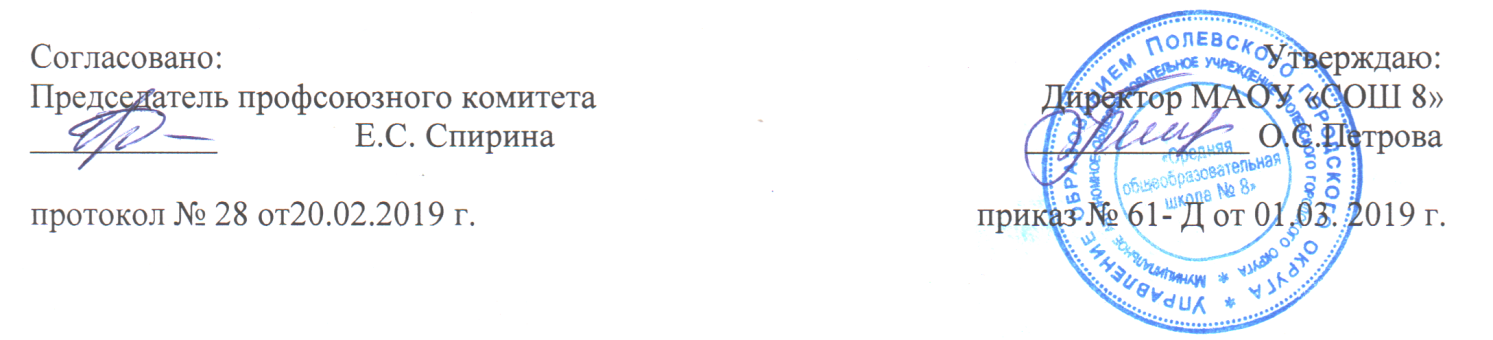 ПОЛОЖЕНИЕо порядке проведения инструктажей по охране труда с руководителями, 
работниками и обучающимися МАОУ ПГО «СОШ № 8»
I. Общие положения1.1. Настоящее Положение определяет виды, содержание и порядок проведения инструктажей руководителей, педагогических и технических работников, 1.2. Со всеми педагогическими и техническими работниками школы, поступившими на работу в МАОУ ПГО «СОШ №8»(далее – ОУ ) в соответствии с законодательством, требованиями ГОСТ 12.0.004-2015 проводится инструктаж по охране труда, производственной санитарии и противопожарной безопасности.1.3. Изучение вопросов безопасности труда организуется и проводится на всех стадиях образования с целью формирования у обучающихся сознательного и ответственного отношения к вопросам личной безопасности и безопасности окружающих.1.4. Обучающимся  прививают основополагающие знания и умения по вопросам безопасности труда и другим видам деятельности в процессе изучения учебных дисциплин на уроках по программе «Основы безопасности жизнедеятельности». Обучение обучающихся (в виде инструктажей) по правилам безопасности проводится перед началом всех видов деятельности:– при трудовой и профессиональной подготовке;– при организации общественно – полезного труда;– при проведении экскурсий, походов;– при проведении спортивных занятий, соревнований;– во время кружковых занятий и другой внешкольной и внеклассной деятельности.1.5. По характеру и времени проведения инструктажей различают вводный, первичный на рабочем месте, повторный (периодический), внеплановый и целевой инструктажи.2. Вводный инструктаж2.1. Вводный инструктаж по безопасности труда проводится:– со всеми вновь принимаемыми на работу независимо от их образования, стажа работы по данной профессии или должности;– с работниками, вернувшимися к исполнению своих обязанностей после перерыва в работе более 1 года;– с временными работниками;– с обучающимися перед началом лабораторных и практических работ в учебных лабораториях, мастерских.2.2. Вводный инструктаж работников, как правило, проводит директор   или должностное лицо, назначенное по приказу ОУ.2.3. Вводный инструктаж работников проводится по утвержденной и согласованной с профсоюзным комитетом Программе вводного инструктажа. Продолжительность инструктажа устанавливается в соответствии с утвержденной программой.2.4. Вводный инструктаж с работниками проводится в течение месяца с  начала даты приема на работу.2.5. Вводный инструктаж с обучающимися  проводится не реже двух раз в год.2.6. Номенклатура должностей и профессий, для которых разрабатываются свои программы вводного инструктажа, определяется приказом директора.2.7. В ОУ  разрабатываются несколько программ вводного инструктажа:– для педагогических и административных работников;– для технического и обслуживающего персонала;– для обучающихся;– для обучающихся в кабинетах физики, химии, биологии, информатики, обслуживающего труда, учебных мастерских и спортзала.2.8. С обучающимися  вводный инструктаж проводят:– классные руководители;– учителя кабинетов физики, химии, биологии, информатики, обслуживающего труда, трудового обучения, физкультуры, ОБЖ.2.9. Вводный инструктаж должен проводиться в специально оборудованном для этих целей помещении, в котором должны быть учебно-методические пособия, правила охраны труда при выполнении различных видов работ, плакаты по безопасности работы, образцы средств защиты.2.10. О проведении вводного инструктажа делается запись в журнале регистрации вводного инструктажа  с обязательной подписью инструктируемого и инструктирующего, а также в документе о приеме на работу Наряду с журналом может быть использована личная карточка прохождения обучения 2.11. Проведение вводного инструктажа с обучающимися регистрируют в журнале инструктажей 3. Первичный инструктаж на рабочем месте3.1. Первичный инструктаж на рабочем месте до начала производственной деятельности проводится:– со всеми вновь принятыми в ОУ– с работниками, выполняющими новую для них работу;– с работниками, вернувшимися к исполнению своих обязанностей после перерыва в работе более 1 года;– с обучающимися перед изучением каждой новой темы;– при проведении практических занятий в учебных лабораториях, классах, мастерских;– при проведении внешкольных занятий в кружках, секциях;– с обучающимися при работе в кабинетах физики, химии, информатики, биологии, обслуживающего труда, трудового обучения, спортзалах и мастерских.3.2. Первичный инструктаж на рабочем месте с педагогическими работниками проводит директор школы или один из заместителей директора, назначенного приказом,   возложено проведение первичного инструктажа.3.3. Первичный инструктаж на рабочем месте с техническим и обслуживающим персоналом проводит заместитель директора по АХЧ или иное лицо, на которое приказом возложено проведение первичного инструктажа.3.4. Первичный инструктаж на рабочем месте с обучающимися  проводят:– классные руководители;– учителя – физики, химии, биологии, информатики, обслуживающего труда, трудового обучения, физкультуры, ОБЖ.3.5. Первичный инструктаж на рабочем месте с педагогическими работниками проводится по программе первичного инструктажа, на рабочем месте утвержденной директором  и согласованной с профсоюзным комитетом.3.6. Первичный инструктаж на рабочем месте с техническим и обслуживающим персоналом проводится по программе первичного инструктажа на рабочем месте,  для каждой профессии в соответствии с приказом директора.3.7. Первичный инструктаж на рабочем месте с обучающимися проводится по программам первичного инструктажа для соответствующих кабинетов, спортзала, мастерских.3.8. Номенклатура должностей и профессий, для которых должны разрабатываться свои программы первичного инструктажа на рабочем месте, определяется приказом директора. 3.9. В общих классах и кабинетах первичный инструктаж на рабочем месте с обучающимися не проводится (достаточно вводного инструктажа). 3.10. Первичный инструктаж на рабочем месте регистрируется в журнале установленной формы  ГОСТ 12.0.004-2015  4. Повторный инструктаж на рабочем месте4.1. Повторный инструктаж на рабочем месте проводится по программам первичного инструктажа на рабочем месте.4.2. Для педагогических работников, технического и обслуживающего персонала повторный инструктаж на рабочем месте проводится 2 раз в год .4.3. С обучающимися повторный инструктаж на рабочем месте проводится не реже двух раз в год по программам первичного инструктажа на рабочем месте.4.4. Повторный инструктаж на рабочем месте регистрируется в тех же журналах, что и первичный инструктаж 5. Внеплановый и целевой инструктаж5.1. Внеплановый инструктаж проводится:– при введении в действие новых или переработанных стандартов, правил, инструкций по охране труда, а также изменений к ним;– в связи с изменившимися условиями труда;– при нарушении работниками и обучающимися требований безопасности труда, которые могут привести или привели к травме, аварии, взрыву или пожару, отравлению;– по требованию органов надзора;– при переводе работника на другую должность.5.2. Внеплановый инструктаж проводится индивидуально или с группой работников одной профессии, обучающимися.5.3. Объем и содержание инструктажа определяется в каждом конкретном случае в зависимости от причин и обстоятельств, вызвавших необходимость его проведения.5.4. Внеплановый инструктаж регистрируется в журналах инструктажа на рабочем месте.6.     Целевой инструктаж.Целевой инструктаж проводится с работниками и обучающимися перед выполнением ими разовых поручений, не связанных с их служебными обязанностями или учебными программами.Разовые поручения оформляются приказом директора. Исполнители обеспечиваются при этом спецодеждой и иными средствами защиты и необходимым для выполнения работы инструментом, инвентарем.Запрещается давать разовые поручения по выполнению опасных и вредных работ, требующих специальной подготовки, навыков по выполнению данного вида работы, специальных приспособлений и т. д.Регистрация целевого инструктажа в журнале регистрации инструктажей не предусмотрена, однако устно инструктаж проводить необходимо.7. 	Общие требованияДата регистрации вводного инструктажа и инструктажа на рабочем месте в специальном журнале с обучающимися по химии, физике, биологии, трудовому обучению, физической культуре, основам безопасности жизнедеятельности должна совпадать с записью о проведении данных инструктажей в классном журнале.Вводный инструктаж с обучающимися  по охране труда при организации общественно-полезного труда и при проведении внеклассных и внешкольных мероприятий по семи рекомендуемым направлениям проводится классным руководителем, воспитателем, педагогом дополнительного образования  и регистрируется в специальном журнале установленной формы отдельно для каждого класса, группы.Все журналы регистрации инструктажей:вводного по охране труда с работниками;по охране труда на рабочем месте с педагогическими работниками и специалистами;по охране труда на рабочем месте с техническим и обслуживающим персоналом;по охране труда с обучающимися (вводного, на рабочем месте и при проведении внешкольных, внеклассных мероприятий) должны быть пронумерованы, прошнурованы, скреплены печатью с указанием количества листов и с подписью директора ОУ.Все инструкции по охране труда для работников, разработанные согласно номенклатуре должностей и профессий утверждаются директором ОУ  и согласовываются  на заседании профсоюзного комитета с указанием номера протокола.Все инструкции по охране труда регистрируются в журнале учета инструкций по охране труда и выдаются работникам учреждения с регистрацией в журнале учета выдачи инструкций по охране труда.Положение  разработал(а):       специалист по охране  труда      Демьянова В.В.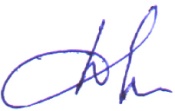 приложение № 1 ________________________________________________________________________________(название организации)ЖУРНАЛРЕГИСТРАЦИИ ВВОДНОГО ИНСТРУКТАЖАНачат «___»  ___________ 20__ гОкончен «___» ___________ 20__ гприложение № 2________________________________________________________________________________(название организации)ЖУРНАЛ   РЕГИСТРАЦИИ  ИНСТРУКТАЖА   НА  РАБОЧЕМ  МЕСТЕНачат «___»  ___________ 20__ гОкончен «___» ___________ 20__ гприложение № 3________________________________________________________________________________(название организации)ЖУРНАЛрегистрации инструктажа обучающихся,воспитанников по технике безопасностикласс __________________________________Ф.И.О. классного руководителяНачат «___»  ___________ 20__ гОкончен «___» ___________ 20__ гВид инструктажаЖурнал пронумеровывается, прошнуровывается, скрепляется подписью руководителяи печатью организации и храниться в учебном классе (кабинете, мастерской, спортивном зале)ДатаФамилия, Имя, ОтчествоинструктируемогоГод рожденияПрофессия, должностьинструктируемогоНаименование производственного подразделения, в которое направляется инструктируемыйФамилия, инициалы, должность инструктирующегоПодписьинструктирующегоПодписьинструктируемого№№п.п.№№инструкцииНаименование инструкцииДата утверждения или переутверждения инструкцииПо каким правилам ТБ и ПС должен быть обучен и аттестован работающий, проинструктированный по инструкциям, указанным в графе 2ДатаФамилия, имя, отчество инструктируемогоГод рожденияПрофессия, должность инструктируемогоВид инструктажа (первичный на рабочем месте, повторный, внеплановый)Причина проведения внепланового инструктажа№ инструкции или её наименованиеФамилия, инициалы должность инструктирующего, допускающегоПодписьИнструктирующегоПодписьИнструктируемогоСтажировка нарабочем местеКоличество смен с__по____Стажировку прошел(подпись рабочего)Знания проверил, допуск к работе произвел (подпись, дата)№ п.п                                                                  Фамилия, имя, отчество                                                                                                                                                                                                                                                                                                                                                                                                              Дата рожденияКласс, группаНомер инструкции Дата проведенияинструктажаПодпись                                                                                               инструктируемого                                                                                                                                    Ф. И. О проводящего инструктажПодпись проводящего инструктаж1